Chapter 40—The Resurgence of Conservatism, 1980-1992SHORT ANSWERIdentify and state the historical significance of the following:	1.	Jimmy CarterANS:	Student answers will vary.	2.	Edward KennedyANS:	Student answers will vary.	3.	Ronald ReaganANS:	Student answers will vary.	4.	Norman PodhoretzANS:	Student answers will vary.	5.	Irving KristolANS:	Student answers will vary.	6.	Margaret ThatcherANS:	Student answers will vary.	7.	Walter MondaleANS:	Student answers will vary.	8.	Mikhail GorbachevANS:	Student answers will vary.	9.	Geraldine FerraroANS:	Student answers will vary.	10.	Sandra Day O'ConnorANS:	Student answers will vary.	11.	Jerry FalwellANS:	Student answers will vary.	12.	Jesse JacksonANS:	Student answers will vary.	13.	Michael DukakisANS:	Student answers will vary.	14.	George Herbert Walker BushANS:	Student answers will vary.	15.	Boris YeltsinANS:	Student answers will vary.	16.	Saddam HusseinANS:	Student answers will vary.	17.	Norman SchwartzkopfANS:	Student answers will vary.	18.	Clarence ThomasANS:	Student answers will vary.	19.	Anita HillANS:	Student answers will vary.Define and state the historical significance of the following:	20.	"supply-side" economicsANS:	Student answers will vary.	21.	PerestroikaANS:	Student answers will vary.	22.	GlasnostANS:	Student answers will vary.	23.	Old RightANS:	Student answers will vary.	24.	religious rightANS:	Student answers will vary.	25.	New RightANS:	Student answers will vary.	26.	identity politicsANS:	Student answers will vary.	27.	rainbow coalitionANS:	Student answers will vary.	28.	pro-choice/pro-lifeANS:	Student answers will vary.	29.	ethnic cleansingANS:	Student answers will vary.Describe and state the historical significance of the following:	30.	"ABC" movementANS:	Student answers will vary.	31.	ChappaquiddickANS:	Student answers will vary.	32.	ReaganomicsANS:	Student answers will vary.	33.	"boll weevils"ANS:	Student answers will vary.	34.	yuppiesANS:	Student answers will vary.	35.	Strategic Defense Initiative ("Star Wars")ANS:	Student answers will vary.	36.	ContrasANS:	Student answers will vary.	37.	SandinistasANS:	Student answers will vary.	38.	GrenadaANS:	Student answers will vary.	39.	Intermediate-Range Nuclear Force (INF)ANS:	Student answers will vary.	40.	Iran-Contra AffairANS:	Student answers will vary.	41.	Moral MajorityANS:	Student answers will vary.	42.	Planned Parenthood v. CaseyANS:	Student answers will vary.	43.	Roe v. WadeANS:	Student answers will vary.	44.	Webster v. Reproductive Health ServicesANS:	Student answers will vary.	45.	Solidarity MovementANS:	Student answers will vary.	46.	Operation Desert StormANS:	Student answers will vary.	47.	Americans With Disabilities ActANS:	Student answers will vary.	48.	"gender gap"ANS:	Student answers will vary.COMPLETIONLocate the following places by reference number on the map: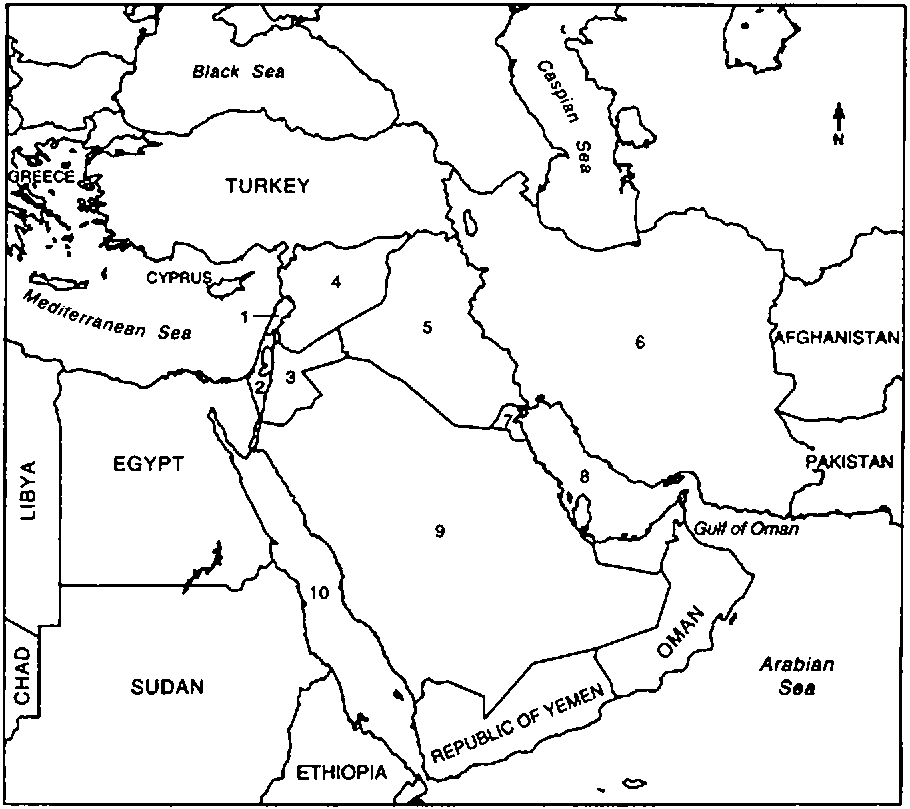 	49.	____ Saudi ArabiaANS:	9	50.	____ IranANS:	6	51.	____ Red SeaANS:	10	52.	____ IraqANS:	5	53.	____ IsraelANS:	2	54.	____ LebanonANS:	1	55.	____ SyriaANS:	4	56.	____ Persian GulfANS:	8	57.	____ KuwaitANS:	7	58.	____ JordanANS:	3MULTIPLE CHOICE	59.	In the 1980 national electionsANS:	A		REF:	p. 943	60.	Liberal Democrats complained that Jimmy CarterANS:	A		REF:	p. 943	61.	Edward Kennedy's campaign to take the presidential nomination away from Jimmy Carter in 1980 was handicapped byANS:	D		REF:	p. 943	62.	The New Right movement that helped to elect Ronald Reagan was spearheaded byANS:	B		REF:	p. 942	63.	In contrast to the Old Right, many New Right activists of the 1980s were most concerned aboutANS:	A		REF:	p. 942	64.	Which of the these social issues was not an important concern that the New Right hoped to constrict or eliminate through legal action?ANS:	A		REF:	p. 942	65.	The neoconservatives of the 1980s believed in all of the following exceptANS:	B		REF:	p. 942	66.	Ronald Reagan was similar to Franklin D. Roosevelt in that both menANS:	B		REF:	p. 942	67.	Ronald Reagan began to abandon his liberal New Deal political philosophy and to espouse a conservative, antigovernment lineANS:	E		REF:	p. 943	68.	Before being elected president, Ronald Reagan's experience in elected public office had been asANS:	B		REF:	p. 943	69.	The strong tax revolt against extensive government programs and spending was spurred by the passage of Proposition 13 that severely limited property taxes inANS:	D		REF:	p. 945	70.	Despite his failure in the White House, President Jimmy Carter earned widespread admiration in his post-presidential years for hisANS:	C		REF:	p. 944	71.	Ronald Reagan's essential domestic goal as president was toANS:	C		REF:	p. 944	72.	President Ronald Reagan and the new British prime minister, Margaret Thatcher, shared all of the following goals exceptANS:	D		REF:	p. 944-945	73.	Conservative Democrats who helped Ronald Reagan to pass his budget and tax-cutting legislation were calledANS:	E		REF:	p. 945	74.	Besides cutting the federal budget, Reagan's other main domestic initiative when he took office wasANS:	C		REF:	p. 945	75.	Ronald Reagan's supply side economic advisers assured him that the combination of budgetary discipline and tax reduction would do all of the following exceptANS:	B		REF:	p. 945	76.	The first results of Reagan's supply-side economics in 1982 were a(n)ANS:	A		REF:	p. 945	77.	In the 1980s, for the first time in the twentieth centuryANS:	A		REF:	p. 946	78.	Which of these is NOT a true statement about yuppies?ANS:	E		REF:	p. 946	79.	One consequence of the record-high deficits and high interest rates of the 1980s wasANS:	C		REF:	p. 946	80.	To President Reagan, "the focus of evil in the modern world" wasANS:	D		REF:	p. 946	81.	The first woman to receive the vice-presidential nomination of a major political party wasANS:	D		REF:	p. 947	82.	The only two places not swept by Ronald Reagan in his 1984 electoral landslide over former vice president Walter Mondale wereANS:	D		REF:	p. 947	83.	For the Soviet Union's new policies of Glasnost (openness) and Perestroika (restructuring) to work, it was essential that theANS:	E		REF:	p. 949	84.	The Iran-Contra Affair essentially involvedANS:	B		REF:	p. 950	85.	The Iran-Contra investigations revealed Ronald Reagan as a president whoANS:	B		REF:	p. 951	86.	In his second term, President Reagan departed from the militantly anti-Soviet stance of his first term byANS:	E		REF:	p. 949	87.	One of the greatest consequences of Reagan's expansion of the federal debt was toANS:	C		REF:	p. 951	88.	One of the more disturbing trends that became apparent in the 1990s wasANS:	B		REF:	p. 951	89.	Many of the movement conservatives of the new religious right gained political effectiveness by imitating the methods ofANS:	B		REF:	p. 951-952	90.	Members of the religious rightANS:	E		REF:	p. 952-953	91.	In the cases of Webster v. Reproductive Health Services and Planned Parenthood v. Casey, the Supreme CourtANS:	B		REF:	p. 954	92.	The Democrats' hopes for the 1988 election rose sharply because of major scandals in the Reagan administration involvingANS:	C		REF:	p. 954	93.	Solidarity wasANS:	B		REF:	p. 956	94.	As one consequence of the demise of the Soviet UnionANS:	D		REF:	p. 958	95.	Many of the neoconservative intellectuals of the 1980s were reacting most strongly againstANS:	C		REF:	p. 942	96.	Which of the following was not among the ways that the New Right of the 1980s imitated the tactics and approaches of the New Left of the 1960s?ANS:	C		REF:	p. 952-953	97.	Among the Democrats whom Massachusetts Governor Michael Dukakis defeated for the party's nomination to run against George Bush in 1988 wereANS:	C		REF:	p. 955	98.	In response to the collapse of the Soviet Union, President George Bush called for a "new world order" whereANS:	E		REF:	p. 957	99.	The United States joined its allies in the Persian Gulf War in order toANS:	B		REF:	p. 959	100.	The result of the Persian Gulf War was thatANS:	A		REF:	p. 959-960	101.	The explosive Senate hearings that nearly prevented Supreme Court Justice Clarence Thomas from being confirmed involved charges that Thomas was guilty ofANS:	D		REF:	p. 961	102.	The Americans With Disabilities ActANS:	B		REF:	p. 961	103.	All of the following represent the furor over Thomas's confirmation to the Supreme Court exceptANS:	D		REF:	p. 961ESSAY	104.	How did the New Right of the 1980s differ from the Old Right of the 1930s and earlier? Where were they similar? What were the most important things that New Right conservatives wanted to conserve?ANS:	Student answers will vary.	105.	Why, after the crushing defeat of its candidate in 1964, was the conservative right in America able to achieve a landslide victory for Ronald Reagan in 1980? Was this victory the result of a difference between Barry Goldwater and Ronald Reagan or of changes that had occurred in America and the world in the intervening sixteen years? Explain.ANS:	Student answers will vary.	106.	What were Ronald Reagan's goals as he entered the presidency in 1981? How successful was he in implementing them? In what ways did he fail to achieve his goals? Why?ANS:	Student answers will vary.	107.	Describe President Reagan's approach to foreign affairs. Was it effective? Why or why not?ANS:	Student answers will vary.	108.	Why did both the United States and Britain see such strong conservative leaders in the 1980s? Could Reagan have achieved his goals without such support from America's closest ally?ANS:	Student answers will vary.	109.	What do you think have been the three most important international developments during Ronald Reagan's two terms of office?ANS:	Student answers will vary.	110.	Argue for and against: Ronald Reagan's ability to negotiate successful arms agreements with Soviet leader Mikhail Gorbachev could not have happened if he had not been so aggressively anti-Soviet in his first term.ANS:	Student answers will vary.	111.	Why did conservatism gain such strength in the 1980s and 1990s? Where did modern American conservatism come from?ANS:	Student answers will vary.	112.	To what extent did the United States and the administrations of Reagan and Bush contribute to the collapse of the Soviet Union? To what extent was it product of internal changes in the Soviet Union itself, especially those sponsored by Mikhail Gorbachev?ANS:	Student answers will vary.	113.	Why was the United States more successful in dealing with the former Soviet Union and Eastern Europe than with China? Why did President George H.W. Bush refuse to punish China after it brutally crushed the prodemocracy movement?ANS:	Student answers will vary.	114.	Was the Persian Gulf War a complete American triumph or only a qualified success? What were its long-term consequences?ANS:	Student answers will vary.	115.	How did the rise of social conservatism affect issues like affirmative action and women's rights?ANS:	Student answers will vary.	116.	Which of these liberal policies provided the most political ammunition for movement conservatives in the 1980s: abortion, affirmative action, or social welfare programs?ANS:	Student answers will vary.	117.	Do you agree or disagree with the following statement? "The greatest success of the conservative movement came in reversing the previously liberal direction of the Supreme Court." Explain your answer.ANS:	Student answers will vary.	118.	Were Ronald Reagan's massive deficits a deliberate strategy to bring an end to the expansion of the liberal welfare state or simply the necessary consequences of Reagan's massive tax cuts that he had to accept?ANS:	Student answers will vary.	119.	What were the successes and failures of Ronald Reagan's supply-side economics (Reaganomics)?ANS:	Student answers will vary.	120.	Agree or disagree with the following statement: George H.W. Bush's administration was essentially the Reagan administration's third term in its policies and goals. Why or why not?ANS:	Student answers will vary.	121.	Why did the Clarence Thomas-Anita Hill affair expose such a sharp and often bitter gender gap in American politics? How did the specific issue at stake in the hearings--allegations of sexual harassment--relate to the wider set of issues that divided many men and women in this period?ANS:	Student answers will vary.	122.	Why was the Clarence Thomas-Anita Hill affair so polarizing? What did the radically differing perspectives on the Thomas nomination say about views of gender, race, and ideology?ANS:	Student answers will vary.	123.	Compare and contrast Ronald Reagan as leader and agent of political change in the 1980s with that of Franklin D. Roosevelt in the 1930s.ANS:	Student answers will vary.a.Edward Kennedy challenged incumbent President Carter for the nomination of the Democratic party.b.although Ronald Reagan won the presidency, both houses of Congress still had Democratic party majorities.c.third-party candidate John Anderson won three states and seventeen Electoral College votes.d.Ronald Reagan won the presidency by the closest margin since the Kennedy-Nixon election of 1960.e.Reagan led Republicans to majorities in both houses of Congress.a.had failed to control inflation.b.negotiated the Panama Canal Treaty.c.had not aggressively pursued civil rights.d.failed to rescue the hostages in Iran.e.had removed regulatory controls from major industries.a.his poor performance as a senator.b.a growing dislike for the Kennedys.c.Carter's popularity.d.lingering suspicions about his involvement in an automobile accident in which a young woman was killed.e.his inability to reach beyond New England.a.fiscal conservatives.b.evangelical Christians.c.gold-standard advocates.d.midwesterners.e.neoconservatives.a.cultural and social issues.b.laissez-faire economics.c.foreign policy.d.the environment.e.separation of church and state.a.Divorceb.Pornographyc.Homosexualityd.Abortione.Affirmative actiona.free-market capitalism.b.détente with the Soviet Union.c.a return to traditional values and the centrality of the family.d.fewer government restraints on the economy.e.strengthening the white working class.a.disliked big business.b.championed the common man against vast, impersonal menaces.c.were raised in wealthy families.d.favored social engineering by the government.e.had run for vice president before being elected president.a.after being elected governor of California.b.during World War II.c.when he discovered communist infiltration in Hollywood.d.when he became a wealthy movie star.e.when he became a spokesman for General Electric.a.senator from California.b.governor of California.c.Orange County, California, supervisor.d.governor of Nevada.e.Washington lobbyist for General Electric.a.Arizona.b.Wisconsin.c.New Hampshire.d.California.e.Oregon.a.foreign policy speeches.b.political influence in the Democratic party.c.humanitarian and human rights activities.d.advocacy of women's rights.e.discovery of hundreds of new uses for peanuts.a.cut back on military expenditures.b.remove government interference in people's private lives in such areas as abortion and pornography.c.dismantle the welfare state and shrink the size of the federal government.d.transfer welfare programs to the states.e.reform public education.a.limiting the role of government, especially in regulating business.b.shrinking the power of labor unions.c.strengthening the Anglo-American alliance.d.enhancing the role of religion in public life.e.promoting a muscular foreign policy, especially against the Soviet Union.a.blue dogs.b.sagebrush rebels.c.scalawags.d.neoconservatives.e.boll weevils.a.developing new programs to aid business.b.expanding federally funded social programs.c.making substantial reductions in marginal tax rates over a period of three years.d.privatizing the Social Security system.e.eliminating government regulation of food and drugs.a.stimulate new investment.b.produce a recession-proof economy.c.boost productivity.d.foster dramatic economic growth.e.balance the budget.a.sharp recession and rise in unemployment.b.reduced federal deficit.c.expansion of international trade.d.economic boom.e.wave of new business investment.a.income gaps widened between the richest and the poorest Americans.b.middle-class incomes rose.c.the poor made economic gains.d.the economy was uniformly healthy.e.the majority of Americans were middle class.a."Yuppies" was a nickname for young, urban professionals in the 1980s.b.Yuppies symbolized the new income stratification in America.c.Yuppies were known for their materialism and conspicuous consumption.d.Yuppies showcased the pursuit of wealth that symbolized the 1980s.e.Yuppies represented a large group of working Americans.a.lower energy costs.b.growing productivity in manufacturing.c.a soaring value for the dollar.d.a general demand to raise taxes.e.new capital investment.a.anti-American terrorists.b.the federal bureaucracy.c.political liberalism.d.the Soviet Union.e.Iraqi dictator Saddam Hussein.a.Elizabeth Dole.b.Sandra Day O'Connor.c.Jeanne Kirkpatrick.d.Geraldine Ferraro.e.Janet Reno.a.Washington State and Hawaii.b.Minnesota and Wisconsin.c.Massachusetts and Vermont.d.Minnesota and the District of Columbia.e.New York and New Jersey.a.Soviets keep control of Eastern Europe.b.Communist Party engage in democratic competition.c.Middle East oilfields be controlled by Soviet allies.d.United States send aid to Russia.e.Cold War end.a.hiring Iranian militants to fight for the Contra cause in Central America.b.selling arms to Iran in exchange for hostages and using the profits to illegally fund the Nicaraguan Contras.c.selling arms to both sides in the Iran-Iraq War.d.secretly recognizing the Iranian regime while claiming to be boycotting it.e.using both Iranian and Nicaraguan Contra agents to help free American hostages in Lebanon.a.was an intellectual giant.b.napped through cabinet meetings.c.was losing his popularity.d.paid too much attention to detail.e.planned elaborate foreign-policy moves.a.joining with Soviet leader Gorbachev to end Soviet-American political and military conflicts in the Third World.b.supporting Russia if it would let go of the territories held in its Soviet empire.c.agreeing that the Soviet Union had a legitimate sphere of interest in Eastern Europe.d.making the Soviet Union a major trading partner of the United States.e.negotiating and signing arms agreements with the new Soviet leader Mikhail Gorbachev.a.make it harder to get private loans.b.make foreigners reluctant to accept American bonds.c.make new social spending practically and politically impossible.d.undermine the value of the dollar overseas.e.make further military spending impossible.a.a movement toward more equitable income distribution.b.a decline in median household incomes and a squeeze on the middle class.c.an increasing number of working class Americans now moving into the middle class.d.a dramatic drop in home ownership and mortgage lending.e.the solidification of the welfare state.a.the prophets in the Bible.b.the 1960s New Left.c.corporate advertisers.d.Third World guerrillas.e.big city political machines.a.were an answer to sixties radicalism.b.were opposed to affirmative action.c.used prayer meetings as a political organizing tool.d.were also involved in the anti-abortion or "right-to-life" movement.e.All of thesea.severely restricted abortion to the first two months of pregnancy.b.permitted states to put some restrictions on abortion, while fundamentally upholding the abortion rights decision of Roe v. Wade.c.overturned Roe v. Wade.d.declared that the issue of legalized abortion should be completely determined by the states.e.galvanized antiabortion forces into a new militancy.a.bribes involving business deals in the Soviet Union.b.election fraud.c.the Iran-Contra affair and savings-and-loan banks.d.kickbacks for oil leases on federal lands.e.payoffs for U.S. hostages and campaign contributions from foreign corporations.a.the slogan of the southern Democrats who supported Reagan.b.a massive working-class labor union of Polish dissidents.c.the mutual pledge between Ronald Reagan and Margaret Thatcher to confront the Soviet Union.d.the slogan of the new religious right organization, the Moral Majority.e.a song widely used by the revived U.S. labor movement of the 1980s.a.religious rivalries in Russia ended.b.Solidarity rose in Poland.c.the entire European continent became more stable.d.long-suppressed ethnic hatreds flared in the former Soviet republics.e.the rivalry between Russia and China ended.a.the decline of Protestantism as the major force in American religion.b.the economic and social reforms of Franklin Roosevelt's New Deal.c.what they saw as the moral and social excesses of 1960s liberalism.d.the increasing control of society by technology and technocrats.e.what they saw as an extremist environmental movement.a."Making the personal political"b.Practicing identity politicsc.Seizing control of colleges and universitiesd.Using small group sessions to raise consciousnesse.Engaging in tactics of street protest and civil disobediencea.Edward Kennedy and Jimmy Carter.b.Walter Mondale and Geraldine Ferraro.c.Gary Hart and Jesse Jackson.d.Bill Clinton and Albert Gore.e.Paul Simon and Lloyd Bentsen.a.Russia would join the democratic West in containing communist China.b.the United States would serve as policeman for the world.c.the United Nations would assert sovereignty over the rival nation-states.d.global capitalism would supersede all regional and local economies.e.democracy would reign supreme and diplomacy would replace weaponry.a.regain control of the Middle East oil supply.b.roll back Iraq's invasion of Kuwait.c.demonstrate that the U.S. military could conduct a major ground war thousands of miles from its home bases.d.support Israel against the growing threat from the Arab states.e.guarantee a permanent U.S. naval presence in the Middle East.a.Kuwait was liberated but Saddam Hussein stayed in power.b.the United States and Iraq bogged down in a stalemate in the desert.c.the United States won the war with air power alone.d.the tensions in the Middle East were substantially reduced.e.Saddam Hussein was overthrown by rebel Iraqis who received American aid.a.racial discrimination.b.jury tampering.c.plagiarism.d.sexual harassment.e.disrespecting civil liberties and the First Amendment.a.passed only when Congress overrode President George H. W. Bush's veto.b.prohibited discrimination against 43 million citizens facing mental or physical challenges.c.required the government to hire disabled Americans.d.provided scholarships and student loans to people with physical or mental disabilities.e.None of thesea.many women were enraged by the all-male Senate Judiciary committee's behavior.b.a gender gap emerged between the two political parties.c.pro-choice women distanced themselves from the Republican party.d.the social issues that helped elect Republicans were growing in their public appeal.e.many women became increasingly critical of the president's stand on abortion.